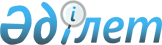 О внесении изменения в приказ Министра финансов Республики Казахстан от 17 ноября 2000 года N 487 "Об утверждении структуры специфики экономической классификации расходов бюджета Республики Казахстан"
					
			Утративший силу
			
			
		
					Приказ Министра финансов Республики Казахстан от 29 апреля 2002 года N 191. Зарегистрирован в Министерстве юстиции Республики Казахстан 20 мая 2002 года N 1853. Утратил силу - Приказом Министра экономики и бюджетного планирования Республики Казахстан от 24 июня 2005 года N 83



      


Извлечение из Приказа Министра экономики и бюджетного планирования Республики Казахстан от 24 июня 2005 года N 83:






      В соответствии со статьей 27 Закона Республики Казахстан от 24 марта 1998 года "О нормативных правовых актах" ПРИКАЗЫВАЮ:






      1. Признать утратившими силу приказы по структуре специфики экономической классификации расходов бюджета Республики Казахстан согласно приложению к настоящему приказу.






      2. Настоящий приказ вводится в действие с даты подписания и распространяется на отношения, возникшие с 1 января 2005 года.





      Министр





Приложение к приказу      






Министерства экономики и    






бюджетного планирования    






Республики Казахстан      






от 24 июня 2005 года     





Перечень приказов по структуре специфики






экономической классификации расходов бюджета






Республики Казахстан





      ...





      2. Приказ Министра финансов Республики Кaзахстан от 29 апреля 2002 года N 191






(зарегистрированный за N 1853) "О внесении изменения в приказ Министра финансов Республики Казахстан от 17 ноября 2000 года N 487 "Об утверждении структуры специфики экономической






классификации расходов бюджета Республики Казахстан"". ...





----------------------------------------------------------------------------------------- 


       


      В соответствии с Законом Республики Казахстан от 1 апреля 1999 года 
 Z990357_ 
 "О бюджетной системе", приказываю: 



      1. Внести в приказ Министра финансов Республики Казахстан от 17 ноября 2000 года N 487 
 V001332_ 
 "Об утверждении структуры специфики экономической классификации расходов бюджета Республики Казахстан" следующее изменение: 



      структуру специфики экономической классификации расходов бюджета Республики Казахстан, утвержденной указанным приказом, изложить в новой редакции согласно приложению. 



      2. Департаменту юридической службы (К. Абдикаликов) и Департаменту государственного бюджета (Б. Султанов) обеспечить государственную регистрацию настоящего приказа в Министерстве юстиции Республики Казахстан. 



      3. Настоящий приказ вводится в действие со дня его государственной 


регистрации в Министерстве юстиции Республики Казахстан и распространяется 


на отношения, возникшие с 1 января 2002 года, за исключением операций, 


осуществляемых в счетный период на 2001 год.


     Заместитель Премьер-Министра -


          Министр финансов 


                         Приложение к приказу Министра финансов 


                         Республики Казахстан от 29 апреля 2002 года N 191


                         "О внесении изменения в приказ Министра финансов 


                         Республики Казахстан от 17 ноября 2000 года N 487 


                         "Об утверждении структуры специфики экономической 


                         классификации расходов бюджета 


                         Республики Казахстан"


                         Утверждено приказом Министра финансов Республики


                         Казахстан от 17 ноября 2000 года N 487 "Об        


                         утверждении структуры специфики экономической     


                         классификации расходов бюджета Республики         


                         Казахстан"


             Структура специфики экономической классификации 


                  расходов бюджета Республики Казахстан 


___________________________________________________________________________


Под-   |Название|     Определение      |   Перечень затрат     |Примечание 


класс  |        |                      |                       |  


   Спе-|        |                      |                       |


   ци- |        |                      |                       |


   фика|        |                      |                       |


_______|________|______________________|_______________________|___________


       А.ЗАТРАТЫ                       


       ТЕКУЩИЕ 


       ЗАТРАТЫ


110    Заработ- 


       ная плата


   111 Основная  Денежные выплаты рабо-  Основная заработная     Договоры 


       заработ-  тникам государственных  плата депутатов, поли-  на постав-


       ная пла-  учреждений за испол-    тических и администра-  ку      


       та        нение должностных       тивных государственных  товаров,


                 обязанностей.           служащих, судей,        работ и 


                 По данной специфике     Чрезвычайных и          услуг не 


                 отражаются, доплаты,    Полномочных Послов      заклю-


                 надбавки и повышения    Республики Казахстан в  чаются.


                 к должностному окладу,  странах дальнего и 


                 носящие постоянный ха-  ближнего зарубежья,


                 рактер и установленные  работников учреждений 


                 законодательством.      Министерства иностран-            


                 Индивидуальный подо-    ных дел Республики 


                 ходный налог, обяза-    Казахстан за 


                 тельные пенсионные      границей, прокуроров,


                 взносы в накопительные  сотрудников органов 


                 пенсионные фонды и      прокуратуры, органов 


                 другие удержания из     Агентства финансовой 


                 заработной платы сле-   полиции,  Академии


                 дует перечислять с      финансовой полиции,


                 данной специфики        Таможенных 


                                         органов, правоохра-


                                         нительных органов, 


                                         Государственной 


                                         противопожарной службы,


                                         военнослужащих, в том


                                         числе военнослужащих 


                                         срочной военной службы:


                                         Должностной оклад;


                                         Оклад по воинским 


                                         званиям;


                                         Доплата за специальное


                                         звание;


                                         Доплата за классный 


                                         чин;


                                         Надбавка за особые 


                                         условия прохождения 


                                         службы военнослужащим, 


                                         сотрудникам правоохра-


                                         нительных органов и 


                                         государственной 


                                         противопожарной службы;


                                         Доплата за проживание 


                                         в зонах экологического


                                         бедствия и территориях, 


                                         пострадавших от воз-


                                         действия многолетних


                                         ядерных взрывов; 


                                         Оплата отпуска, ком-


                                         пенсация за неисполь-


                                         зованный отпуск в 


                                         случае увольнения ра-


                                         ботника, либо по жела-


                                         нию работника;


                                         Разница в заработной 


                                         плате, выплачиваемая              


                                         государственным служа-


                                         щим в связи с измене-


                                         ниями условий оплаты 


                                         труда с 1 января 2000 


                                         года и с 1 января 2002


                                         года;


                                         Доплаты, установленные


                                         согласно статьи 72 За-


                                         кона Республики Казах-


                                         стан  
 Z990493_ 
  "О труде 


                                         в Республике Казахстан": 


                                         доплата за совмещение 


                                         должностей (расширения


                                         зон обслуживания) или 


                                         выполнение обязанностей


                                         временно отсутствующего


                                         работника.


                                         Основная заработная 


                                         плата работников других           


                                         государственных учреж-


                                         дений;


                                         Должностные оклады 


                                         (ставки); 


                                         Доплаты, надбавки и по-


                                         вышения носящие пос-


                                         тоянный характер, ус-


                                         тановленные Постановле-


                                         нием Правительства Рес-


                                         публики Казахстан от 


                                         11 января 2002 года N 41


                                          
 P020041_ 
  "О системе оп-


                                         латы труда работников не    


                                         являющихся государст-


                                         венными служащими";


                                         Разница в заработной 


                                         плате, выплачиваемая в


                                         связи с изменениями 


                                         условий оплаты труда с 


                                         1 января 2000 года (в


                                         том числе отменой 


                                         районного коэффициента,


                                         коэффициента за работу 


                                         в высокогорных, пустын-


                                         ных и безводных мест-


                                         ностях) и с 1 января 


                                         2002 года;   


                                         оплата отпуска, компен-


                                         сация за неиспользован-


                                         ный отпуск в случае 


                                         увольнения работника,


                                         либо по желанию работ-


                                         ника  


   112 Дополни-  Денежные выплаты ра-    Дополнительные денежные Договоры


       тельные   ботникам государст-     выплаты политических и  на пос-


       денежные  венных учреждений       административных госу-  тавку то-


       выплаты   стимулирующего, поощ-   дарственных служащих,   варов,


                 рительного характера,   судей, Чрезвычайных     работ и 


                 а также за дополни-     и Полномочных Послов    услуг не 


                 тельную работу по ре-   Республики Казахстан    заклю-


                 шению руководителя      в странах дальнего      чаются.


                 государственного уч-    и ближнего зарубежья,  


                 реждения                работников учреждений  


                                         Министерства иностран-


                                         ных дел Республики Ка-


                                         захстан за границей, 


                                         прокуроров, сотрудни-


                                         ков органов прокурату-


                                         ры, органов Агентства


                                         финансовой полиции, 


                                         Академии финансовой 


                                         полиции, Таможенных 


                                         органов, правоохрани-


                                         тельных органов, Госу-


                                         дарственной противопо-


                                         жарной службы, военно-


                                         служащих:


                                         Надбавки к должностным


                                         окладам установленные 


                                         по решению руководите-


                                         ля государственного 


                                         органа за счет эконо-


                                         мии средств, предус-


                                         мотренных на содержа-


                                         ние соответствующего 


                                         органа по смете;


                                         Премия административ-


                                         ных государственных 


                                         служащих центральных 


                                         аппаратов государствен-


                                         ных органов, согласно 


                                         абзаца 3 подпункта 5 


                                         пункта 1 Указа Прези-


                                         дента Республики Казах-


                                         стан от 21 марта 2002 


                                         года N 825 "О внесении 


                                         изменений и дополнений


                                         в некоторые акты Прези-


                                         дента Республики Казах-


                                         стан и признании утра-


                                         тившим силу Указа Пре-


                                         зидента Республики Ка-


                                         захстан от 18 июня 1996


                                         года N 3038".  
 U020825_ 
             


                                         Премии, выплачиваемые 


                                         по решению руководителя 


                                         государственного орга-


                                         на, а также Председате-


                                         лей Палат Парламента 


                                         Республики Казахстан за


                                         счет экономии средств,           


                                         предусмотренных на со-


                                         держание соответствую-


                                         щего органа по смете;


                                         Оплата сверхурочной 


                                         работы, работы в празд-


                                         ничные и выходные дни 


                                         согласно статьи 73 За-


                                         кона Республики Казахс-


                                         тан  
 Z990493_ 
  "О труде 


                                         в Республике Казахстан".


                                         Дополнительные денежные 


                                         выплаты работников дру-


                                         гих государственных уч-


                                         реждений:


                                         Стимулирующие надбавки


                                         к должностным окладам 


                                         работников, премии, по 


                                         решению руководителя 


                                         государственного учреж-


                                         дения, за счет экономии


                                         средств, предусмотрен-


                                         ных на содержание соот-


                                         ветствующего государст-


                                         венного учреждения по 


                                         смете;


                                         Оплата сверхурочной ра-


                                         боты, работы в празд-


                                         ничные и выходные дни 


                                         согласно статьи 73 За-


                                         кона Республики Казах-


                                         стан "О труде в Респуб-


                                         лике Казахстан" 


   113 Компенса- Денежные выплаты ком-   Компенсационные выплаты Договоры 


       ционные   пенсационного характе-  депутатов, политических на пос- 


       выплаты   ра работникам государ-  и административных го-  тавку


                 ственных учреждений     сударственных служащих, товаров,


                                         судей, Чрезвычайных и   работ и 


                                         Полномочных Послов Рес- услуг не 


                                         публики Казахстан в     заклю-


                                         странах дальнего и      чаются.


                                         ближнего зарубежья, ра-


                                         ботников учреждений Ми-


                                         нистерства иностранных


                                         дел Республики Казах-


                                         стан за границей, про-


                                         куроров, сотрудников 


                                         органов прокуратуры, 


                                         органов Агентства фи-


                                         нансовой полиции, Ака-


                                         демии финансовой поли-


                                         ции, Таможенных орга-


                                         нов, правоохранительных


                                         органов, Государствен-


                                         ной противопожарной 


                                         службы, военнослужащих,


                                         в том числе военнослу-


                                         жащих срочной военной 


                                         службы:


                                         материальная помощь на 


                                         оздоровление, предусмо-


                                         тренная подпунктом 4) 


                                         пункта 1 статьи 13 За-


                                         кона Республики Казах-


                                         стан от 30 июня 1992 


                                         года  
 Z922600_ 
  "О соци-


                                         альной защите граждан, 


                                         пострадавших вследст-


                                         вие экологического 


                                         бедствия в Приаралье";  


                                         пособие для оздоровле-


                                         ния;


                                         подъемное пособие при


                                         служебном перемещении            


                                         военнослужащим (кроме 


                                         военнослужащих срочной


                                         службы) и сотрудникам            


                                         правоохранительных 


                                         органов;


                                         единовременное пособие


                                         при увольнении с воен-


                                         ной или специальной 


                                         службы военнослужащим,


                                         в том числе военнослу-


                                         жащим срочной военной 


                                         службы, и сотрудникам 


                                         правоохранительных ор-


                                         ганов; 


                                         выходное пособие госу-


                                         дарственным служащим; 


                                         сохраняемая заработная


                                         плата на период трудо-


                                         устройства;


                                         материальная помощь,              


                                         выплачиваемая по реше-


                                         нию руководителя госу-


                                         дарственного органа за


                                         счет экономии средств,


                                         предусмотренных на со-


                                         держание соответствую-


                                         щего органа по смете;


                                         компенсация за особые 


                                         условия труда админис-


                                         тративным государст-


                                         венным служащим терри-


                                         ториальных налоговых 


                                         органов;


                                         компенсация за вредные


                                         и опасные условия тру-


                                         да государственным 


                                         служащим специализиро-


                                         ванных подразделений


                                         медико-социальных экс-


                                         пертиз.


                                         Компенсационные выплаты 


                                         работников других госу-


                                         дарственных учреждений:


                                         сохраняемая заработная


                                         плата на период трудо-


                                         устройства;


                                         материальная помощь, 


                                         оказываемая работнику 


                                         по решению руководителя 


                                         государственного учреж-


                                         дения за счет экономии 


                                         средств, предусмотрен-


                                         ных на содержание соот-


                                         ветствующего государст-


                                         венного учреждения по 


                                         смете;  


                                         материальная помощь на 


                                         оздоровление, предус-


                                         мотренная подпунктом 4)


                                         пункта 1 статьи 13 За-


                                         кона Республики Казах-


                                         стан от 30 июня 1992 


                                         года  
 Z922600_ 
  "О соци-


                                         альной защите граждан, 


                                         пострадавших вследствие 


                                         экологического бедствия 


                                         в Приаралье"  


   114 Обязате-  По данной специфике                             Договоры 


       льные     отражаются обязатель-                           на постав-


       пенсион-  ные пенсионные взносы                           ку това- 


       ные       в государственные и                             ров, работ


       взносы    негосударственные на-                           и услуг не


       военно-   копительные пенсионные                          заключают-


       служащих, фонды в размере 20 %                            ся. 


       сотруд-   от размера денежного


       ников     содержания военнослу- 


       органов   жащих, сотрудников 


       внутрен-  органов внутренних дел 


       них дел   Республики Казахстан, 


       в нако-   содержащихся за счет 


       питель-   республиканского и 


       ные       местных бюджетов, 


       пенсион-  имеющих по состоянию


       ные       на 1 января 1998 года  


       фонды     стаж военной службы,


                 службы в органах внут-


                 ренних дел Республики 


                 Казахстан менее 10 лет 


120    Взносы


       работо-


       дателей


   121 Социаль-  Отчисления, производи-                          Договоры 


       ный на-   мые государственными                            на постав-


       лог       учреждениями в бюджет,                          ку това-


                 выплата пособий по                              ров, работ


                 временной нетрудоспо-                           и услуг не


                 собности, по беремен-                           заключают-


                 ности и родам в преде-                          ся.  


                 лах суммы начисленного


                 социального налога 


                 согласно Кодексу Рес-


                 публики Казахстан    


                  
 K010209_ 
  "О налогах 


                 и других обязательных 


                 платежах в бюджет", 


                 пеня, штрафы на не-


                 уплаченную в срок


                 сумму социального 


                 налога 


   125 Взносы    Отчисления юридических                          Заключает-


       на обя-   лиц, имеющих транс-                             ся договор


       затель-   портные средства,                               обязатель-


       ное       взносов в страховые                             ного стра-


       страхо-   организации в соответ-                          хования


       вание     ствии с Постановлением                          граждан- 


       граж-     Правительства Респуб-                           ско-право-


       данско-   лики Казахстан от 31                            вой ответ-


       правовой  октября 1996 года                               ственности


       ответст-  N 1319  
 P961319_ 
                                  владельцев


       венности                                                  автотранс-


       владель-                                                  портных


       цев ав-                                                   средств.  


       тотранс-


       портных 


       средств


   126 Взносы    По данной специфике                             Заключает-


       на госу-  отражаются затраты по                           ся договор


       дарст-    страхованию судей, су-                          страхова-


       венное    дебных приставов в                              ния. 


       обяза-    соответствии со ста-


       тельное   тьей 54 Конституцион-


       личное    ного закона Республики 


       страхо-   Казахстан от 25 декаб-


       вание     ря 2000 года N 132-II 


       работни-   
 Z000132_ 
  "О судебной 


       ков го-   системе и статусе су-


       сударст-  дей Республики Казах-


       венных    стан" и статьей 10


       учрежде-  Закона Республики     


       ний       Казахстан от 7 июля 


                 1997 года N 150 


                  
 Z970150_ 
  "О судебных 


                 приставах"


130    Приобре-


       тение 


       товаров


   131 Приобре-  Оплата государствен-    Приобретение и хране-   Договоры  


       тение     ными учреждениями       нение продуктов пита-   на постав-


       продук-   поставщикам или роз-    ния государственными    ку товаров


       тов       ничным  продавцам       учреждениями для        (работ и 


       питания   за приобретенные про-   собственного исполь-    услуг) 


                 дукты питания для       зования;                заключают-


                 собственных нужд. По    специальное питание;    ся.


                 данной специфике также  питание животных;       При выпла-


                 отражаются затраты на   приобретение табачных   те денеж-


                 приобретение табачных   изделий или денежная    ных ком-


                 изделий или денежная    компенсация взамен      пенсаций


                 компенсация взамен      табачных изделий для    взамен 


                 табачных изделий для    военнослужащих срочной  табачных


                 военнослужащих срочной  службы;                 изделий 


                 службы и на оплату пи-  приобретение питания    для воен-


                 тания отдельных учреж-  для спасателей профес-  нослужащих


                 дений в столовых.       сиональных и доброволь- срочной 


                 Затраты на питание      льных аварийно-спаса-   службы 


                 контингента (учащихся,  тельных служб и форми-  договоры 


                 военнослужащих срочной  рований в период прове- на постав-


                 службы, курсантов)при   дения спасательных и    ку товаров


                 их участии в выездных   неотложных работ;       (работ и 


                 мероприятиях осущест-   оплата питания военно-  услуг) не 


                 вляются по 159 специ-   служащих срочной служ-  требуют-


                 фике                    бы, курсантов военных   ся.


                                         учебных заведений, 


                                         учебных заведений ор-


                                         ганов внутренних дел,


                                         осужденных, подозре-


                                         ваемых и обвиняемых в 


                                         совершении преступле-


                                         ний, учащихся школ и 


                                         школ интернатов в 


                                         столовых  


   132 Приобре-  Затраты государствен-   Приобретение медика-    Договоры 


       тение     ных учреждений на       ментов и перевязочных   на постав-


       медика-   приобретение медика-    средств, медицинских    ку товаров


       ментов и  ментов и прочих         инструментов и прочие;  (работ и 


       прочих    средств медицинского    приобретение крови;     услуг)


       средств   назначения одноразо-    приобретение биопрепа-  заключают-


       медицин-  вого и многоразоваго    ратов                   ся. 


       ского     использования 


       назначе-


       ния 


   134 Приобре-  Затраты на приобрете-                           Договоры 


       тение,    ние, пошив и ремонт                             на постав-


       пошив и   предметов вещевого                              ку товаров


       ремонт    имущества для военно-                           (работ и 


       предме-   служащих, сотрудников                           услуг)


       тов ве-   органов внутренних                              заключают-


       щевого    дел, финансовой поли-                           ся.


       имущест-  ции, спасателей про-                            При выпла-


       ва и      фессиональных аварий-                           те денеж-


       другого   но-спасательных форми-                          ной ком-


       формен-   рований, сотрудников                            пенсации


       ного и    органов государствен-                           взамен 


       специаль- ной противопожарной                             приобрете-


       ного об-  службы, курсантов                               ния веще-


       мундиро-  военных учебных заве-                           вого иму-


       вания     дений, воспитанников                            щества, 


                 военных школ-интерна-                           форменного


                 тов, специального и                             и спе-


                 форменного обмундиро-                           циального


                 вания для сотрудников                           обмундиро-


                 таможенной службы, ор-                          вания до-


                 ганов прокуратуры, су-                          говоры на 


                 дей, судебных приста-                           поставку


                 вов, форменной одежды                           товаров,


                 и знаков различия для                           работ и 


                 работников государст-                           услуг не 


                 венной лесной охраны и                          заключают-


                 охотничьего хозяйства,                          ся. 


                 государственной фито-


                 санитарной службы по 


                 карантину растений и 


                 государственной вете-


                 ринарной службы, осу-


                 ществляющей ветеринар-


                 ный надзор на государс-


                 твенной границе и 


                 транспорте, а также 


                 денежные компенсации 


                 взамен приобретения 


                 вещевого имущества, 


                 форменного и специаль-


                 ного обмундирования


   135 Приобре-  Затраты на приобрете-                           Договоры 


       тение     ние предметов, мате-                            на постав-


       особого   риалов, оборудования                            ку това- 


       оборудо-  военного назначения,                            ров, и 


       вания и   строительство объек-                            услуг не 


       материа-  тов военного значе-                             заключают-


       лов       ния                                             ся.


   136 Команди-  Затраты на командиров-  Командировочные затра-  Договоры 


       ровки и   ки и служебные разъез-  ты;                     на постав-


       служеб-   ды в пределах Казах-    полевое довольствие     ку това-


       ные       стана. Сюда входят                              ров,  


       разъезды  затраты на авиабилеты,                          работ и 


       внутри    суточные и другие зат-                          услуг не 


       страны    раты, непосредственно                           заключают-


                 связанные с поездкой                            ся. 


                 (передвижение в аэро-


                 порт и из аэропорта


                 и т.д.)


   137 Команди-  Затраты, связанные с                            Договоры 


       ровки и   командировками и слу-                           на постав-


       служеб-   жебными разъездами за                           ку това-


       ные       пределы Казахстана,                             ров, работ


       разъезды  включая страны Содру-                           и услуг не


       за пре-   жества независимых                              заключают-


       лы страны государств. В данной                            ся. 


                 специфике отражаются 


                 затраты, подобные зат-


                 ратам, описанным выше


                 в специфике 136 


   138 Оплата    По данной специфике                             Договоры 


       аренды    отражается плата за                             на постав-


       помеще-   аренду помещений. Зат-                          ку товаров


       ний       раты на содержание                              (работ и 


                 арендуемого помещения,                          услуг)


                 коммунальные услуги,                            заключают-


                 затраты на электро-                             ся. 


                 энергию, отопление 


                 классифицируются по 


                 соответствующим специ-


                 фикам      


   139 Приобре-  Затраты на приобретение                         Договоры


       тение     товаров, стоимость за                           на постав-


       прочих    единицу которых не пре-                         ку товаров


       товаров   вышает 40 кратный ме-                           (работ и 


                 сячный расчетный пока-                          услуг)


                 затель, за исключением                          заключают-


                 затрат отражаемых по                            ся.


                 спецификам 131-138


140    Приобре-


       тение 


       услуг и 


       работ


   141 Оплата    Затраты на воду, газ,   Плата за горячую, хо-   Договоры 


       комму-    и другие коммунальные   лодную воду, канали-    на постав-


       нальных   услуги, за исключением  зацию;                  ку товаров


       услуг     электроэнергии и отоп-  плата за газ;           (работ и 


                 ления. Они отражаются   пеня за несвоевремен-   услуг)


                 по спецификам 144 и     ную оплату услуг        заключают-


                 145.                                            ся.


                 В случаях аренды госу-


                 дарственными учрежде-


                 ниями зданий, помеще-


                 ний у организаций, не


                 являющихся государст-


                 венными учреждениями, 


                 (балансодержатель), 


                 государственное учреж-


                 дение (арендатор) 


                 средства на оплату за


                 коммунальные услуги по 


                 данной специфике пере-


                 числяет на счет ба-


                 лансодержателя 


   142 Оплата    Оплата услуг всех ви-   Абонентная плата за     Договоры 


       услуг     дов связи, в т.ч.       телефоны;               на постав-


       связи     услуги по установлению  междугородние перего-   ку товаров


                 (подключению), отклю-   воры;                   (работ и 


                 чению каналов связи,    сотовая связь;          услуг)


                 оказываемые поставщи-   почтово-телеграфные     заключают-


                 ком услуг связи         затраты;                ся.


                                         правительственная 


                                         связь;


                                         факс;


                                         электронная почта;


                                         спец. связь;


                                         спутниковая связь;


                                         телетайп; 


                                         радио и так далее  


   143 Оплата    Затраты на транспорт-   Аренда транспорта;      Договоры 


       транс-    ные услуги, оказывае-   оплата за перевозку     на постав-


       портных   мые государственным     оборудования, мате-     ку товаров


       услуг     учреждениям юридичес-   риалов, специального    (работ и  


                 кими и физическими      контингента, военной    услуг)


                 лицами, включая зат-    техники, призывников    заключают-


                 раты на услуги желез-   и прочие перевозки      ся.


                 нодорожного, морского,


                 грузового, воздушного


                 и автомобильного тран-


                 спорта. Сюда также 


                 входят затраты на под-


                 готовку предметов для 


                 транспортировки 


   144 Оплата    Плата за потребленную   Плата за потребленную   Договоры


       за элект- электроэнергию.         электроэнергию;         на постав-


       роэнергию В случаях аренды госу-  пеня за несвоевремен-   ку товаров


                 дарственными учрежде-   ную оплату услуг        (работ и  


                 ниями зданий, помеще-                           услуг)


                 ний у организаций, не                           заключают-


                 являющихся государст-                           ся.


                 венными учреждениями 


                 (балансодержатель), 


                 государственное учреж-


                 дение (арендатор) 


                 средства на оплату 


                 электроэнергии по дан-


                 ной специфике перечис-


                 ляет на счет балансо-


                 держателя 


   145 Оплата    Плата за потребленную   Плата за потребленную   Договоры 


       за отоп-  теплоэнергию, включая   теплоэнергию, включая   на постав-


       ление     затраты на приобрете-   затраты на приобрете-   ку товаров


                 ние, перевозку, пог-    ние, перевозку, пог-    (работ и 


                 рузку, разгрузку и      рузку, разгрузку и      услуг) 


                 хранение топлива всех   хранение топлива всех   заключают-


                 видов.                  видов;                  ся.


                 В случаях аренды госу-  пеня за несвоевремен-


                 дарственными учрежде-   ную оплату услуг.


                 ниями зданий, помеще-


                 ний у организаций, не


                 являющихся государст-


                 венными учреждениями 


                 (балансодержатель), 


                 государственное учреж-


                 дение (арендатор) 


                 средства на оплату


                 отопления по данной 


                 специфике перечисляет 


                 на счет балансодержа-


                 теля 


   146 Содер-    Затраты непосредствен-                          Договоры


       жание,    но связанные с текущим                          на постав-


       обслужи-  ремонтом зданий, поме-                          ку това-


       вание,    щений, текущим и капи-                          ров, работ


       текущий   тальным ремонтом обо-                           и услуг


       ремонт    рудования, транспорт-                           заключают-


       зданий,   ных и других основных                           ся.


       помеще-   средств, а также 


       ний, об-  содержанием и обслужи-


       орудова-  ванием зданий, помеще-


       ния и     ний, оборудования,  


       других    транспортных и других


       основных  основных средств.


       средств   Затраты на текущий ре-


                 монт зданий и помеще-


                 ний - это затраты на 


                 ремонт зданий и поме-


                 щений, который произ-


                 водится систематически


                 в целях сохранения и 


                 поддержки технического 


                 состояния объекта.


                 К текущему и капиталь-


                 ному ремонту оборудо-


                 вания, транспортных и 


                 других основных средств


                 могут относиться сле-


                 дующие виды работ:


                 обеспечение беспере-


                 бойной и безаварийной 


                 работы электротехни-


                 ческого оборудования;


                 обслуживание наружных


                 инженерных сетей;


                 обеспечение беспере-


                 бойной и безаварийной 


                 работы лифтов;


                 обеспечение беспере-


                 бойной и безаварийной 


                 работы приточно-вытяж-


                 ной системы вентиляции 


                 здания;


                 обеспечение пожарной 


                 безопасности, беспере-


                 бойной работы пожарной


                 сигнализации и дымоу-


                 даления;


                 а также проведение 


                 профилактических работ 


                 оборудования, транс-


                 портных и других основ-


                 ных средств.


                 К содержанию и обслужи-


                 ванию зданий, помеще-


                 ний, оборудования, 


                 транспортных и других 


                 основных средств могут


                 относиться следующие 


                 виды работ:


                 содержание в чистоте 


                 внутренних помещений 


                 и фасада здания, а так-


                 же прилегающей к нему 


                 территории;


                 проведение благоуст-


                 ройств и озеленение 


                 прилегающей к зданиям


                 территории и уход за 


                 зелеными насаждениями


                 внутри зданий;


                 санитарная обработка 


                 внутренних помещений 


                 зданий и прилегающей к 


                 ним территории;


                 вывоз мусора и снега с


                 прилегающей к ним тер-


                 ритории;


                 обеспечение охраной 


                 сигнализацией и други-


                 ми устройствами по ох-


                 ране зданий и приле-


                 гающей к нему террито-


                 рии;


                 выполнение работ по 


                 оформлению зданий и 


                 его внутренних помеще-


                 ний к праздничным 


                 датам и при проведении


                 других мероприятий.


                 Независимо от того, 


                 кем выполняется содер-


                 жание, обслуживание, 


                 ремонт основных 


                 средств, своими силами


                 или сторонней организа-


                 цией, по данной специ-


                 фике отражаются затра-


                 ты на оплату труда 


                 внештатных физических 


                 лиц, занятых в содержа-


                 нии, обслуживании и 


                 ремонте (в том числе 


                 удержания из заработной 


                 платы, начисления), на


                 приобретение товаров, 


                 необходимых для обслу-


                 живания и содержания 


                 основных средств, 


                 строительных материа-


                 лов, используемых на


                 ремонт основных 


                 средств, запасных час-


                 тей для оборудования, 


                 транспортных средств и


                 другие затраты, непос-


                 редственно связанные с


                 содержанием, обслужи-


                 ванием и ремонтом. 


                 Приобретение ГСМ для


                 транспортных средств,


                 картриджей для принте-


                 ров и других расходных


                 материалов для обору-


                 дования отражаются по


                 139 специфике 


   149 Прочие    Затраты по оплате ус-   Услуги, работы, оказы-  Договоры


       услуги и  луг, работ не отра-     ваемые юридическими и   на постав-


       работы    жаемых в спецификах     физическими лицами по   ку товаров


                 141-146                 договору, в том числе   (работ и 


                                         банковские услуги;      услуг) 


                                         оплата труда внештат-   заключают-


                                         ных работников, в том   ся.


                                         числе водителей по 


                                         трудовым договорам, а 


                                         также подоходный налог


                                         с физических лиц, взно-


                                         сы работодателей, 


                                         удержания из заработ-


                                         ной платы, начисляемые


                                         на выплаты внештатным 


                                         работникам и водителям; 


                                         оплата командировочных


                                         затрат внештатных ра-


                                         ботников и водителей 


                                         по трудовым договорам


150    Другие


       текущие


       затраты


   153 Затраты   Затраты на оказание     Приобретение одежды,    Договоры


       Фонда     финансовой и материаль- обуви, учебников,       на постав-


       всеобще-  ной помощи остро нуж-   учебных пособий,        ку това-


       го обя-   дающимся учащимся го-   школьно-письменных      ров, работ


       затель-   сударственных общеоб-   принадлежностей;        и услуг не


       ного      разовательных школ из   обеспечение питания в   заключают-


       среднего  числа малообеспечен-    школах;                 ся.


       образо-   ных семей.              оказание денежной по-


       вания     Затраты по данной спе-  мощи;


                 цифике определяются в   приобретение путевок в


                 размере не менее одно-  санаторно-курортные


                 го процента от затрат,  учреждения и лагеря 


                 предусмотренных в бюд-  отдыха;


                 жете на содержание      финансовое обеспечение


                 государственных обще-   участия в культурно-


                 образовательных школ    массовых и спортивных 


                                         мероприятиях школьни-


                                         ков


   155 Исполне-  По данной специфике                             Договоры


       ние ис-   отражаются затраты по                           на постав-


       полни-    исполнению исполни-                             ку това-


       тельных   тельных документов.                             ров, работ


       докумен-  Затраты по оплате                               и услуг не


       тов       привлекаемых юристов,                           заключают-


                 консультантов отра-                             ся.


                 жаются по специфике 


                 149, уплата государст-


                 венной пошлины отра-


                 жается по специфике 


                 159 


   157 Особые    Особые затраты в пра-                           Договоры


       затраты   воохранительных орга-                           на постав-


                 нах, органах нацио-                             ку това-


                 нальной безопасности,                           ров, работ


                 обороны                                         и услуг не


                                                                 заключают-


                                                                 ся.    


   159 Прочие    В данной специфике      Затраты на погребение   По данной


       текущие   отражаются затраты,     военнослужащих и сот-   специфике


       затраты   не отнесенные к другим  рудников органов внут-  договоры


                 спецификам              ренних дел и осужден-   на постав-


                                         ных;                    ку това-


                                         затраты на погребение   ров, работ


                                         опекаемых домов-интер-  и услуг не


                                         натов органов социаль-  заключают-


                                         ной защиты населения;   ся.


                                         представительские зат-


                                         раты;


                                         пеня, штраф за несвоев-


                                         ременное перечисление         


                                         индивидуального подо-


                                         ходного налога;


                                         штрафы, неустойка, ко-


                                         миссионные платежи, 


                                         вступительные взносы; 


                                         плата за загрязнение


                                         окружающей среды, госу-


                                         дарственная пошлина, 


                                         налоги и другие обяза-


                                         тельные платежи в бюд-


                                         жет, пеня и штрафы по


                                         ним (кроме социального


                                         налога, уплачиваемого 


                                         по 121 специфике);


                                         проведение выборов:


                                         выступления кандидатов


                                         в государственных 


                                         средствах массовой ин-


                                         формации;


                                         проведение публичных 


                                         предвыборных мероприя-


                                         тий кандидатов и выпуск


                                         агитационных материа-


                                         лов;


                                         транспортные затраты 


                                         кандидатов (аренда 


                                         транспорта, горюче-


                                         смазочные материалы);


                                         возмещение заработной


                                         платы кандидатов;


                                         различные премии, при-


                                         зы, памятные подарки, 


                                         денежные вознаграждения 


                                         победителям и участни-


                                         кам культурных, спор-


                                         тивных и других меро-


                                         приятий, другие денеж-


                                         ные выплаты физическим 


                                         лицам, в том числе ра-


                                         ботникам государствен-


                                         ных учреждений поощри-


                                         тельного характера, за 


                                         исключением денежных 


                                         выплат работникам за 


                                         труд;


                                         приобретение проездных


                                         билетов для лиц, осво-


                                         бождаемых от отбывания 


                                         наказания в виде огра-


                                         ничения свободы, ареста


                                         или лишения свободы, до


                                         места жительства;


                                         обязательный техничес-


                                         кий осмотр автотранс-


                                         портных средств;


                                         затраты, связанные с 


                                         проведением выездных 


                                         мероприятий (проезд, 


                                         проживание, питание), 


                                         кроме командировочных 


                                         расходов работников го-


                                         сударственных учрежде-


                                         ний;


                                         возмещение средней за-


                                         работной платы депута-


                                         там маслихата по их 


                                         основному месту работы;


                                         прочие затраты, не 


                                         классифицируемые по 


                                         другим спецификам


210    Выплаты


       возна-


       гражде-


       ний (ин-


       тересов)


       по внут-


       ренним 


       займам


   211 Выплаты   Выплаты вознаграждений                          Заключают-


       возна-    (интересов) за пользо-                          ся кредит-


       гражде-   вание средствами,                               ные дого-


       ний (ин-  заимствованными на                              вора, сог-


       тересов)  внутренних рынках капи-                         лашения 


       по внут-  тала (в форме размеще-                          (кроме 


       ренним    ния государственных                             случаев 


       займам    ценных бумаг, кредитов                          размещения


                 от банков второго уров-                         государст-


                 ня и других формах)                             венных 


                                                                 ценных бу-


                                                                 маг), ко-


                                                                 торые не 


                                                                 регист-


                                                                 рируются в


                                                                 террито-


                                                                 риальных


                                                                 органах 


                                                                 казна-


                                                                 чейства.


   212 Выплаты   Выплаты вознаграждений                          Заключают-


       возна-    (интересов) по займам,                          ся кредит-


       гражде-   полученным из респуб-                           ные дого-


       ний (ин-  ликанского бюджета                              вора (сог-


       тересов)  местными исполнитель-                           лашения), 


       по зай-   ными органами                                   которые не


       мам, по-                                                  регистри-


       лученным                                                  руются в 


       из рес-                                                   террито- 


       публикан-                                                 риальных


       ского                                                     органах 


       бюджета                                                   казна-


       местными                                                  чейства.


       исполни-


       тельными 


       органами


220    Выплаты   Не включаются выплаты 


       возна-    вознаграждений (инте-


       гражде-   ресов), осуществляе-


       ний (ин-  мые органами государ-


       тересов)  ственного управления 


       по внеш-  в качестве гаранта по


       ним зай-  обязательствам других


       мам       субъектов экономики 


                 перед нерезидентами.


                 Такие выплаты отра-


                 жаются по спецификам


                 подкласса 510


   221 Выплаты   Выплаты вознаграждений                          Заключают-


       возна-    (интересов) за пользо-                          ся кредит-


       гражде-   вание средствами,                               ные дого-


       ний (ин-  заимствованными на                              вора, сог-


       тересов)  внешних рынках капита-                          лашения 


       по внеш-  ла (в форме размещения                          (кроме 


       ним зай-  государственных ценных                          случаев


       мам       бумаг, кредитов от                              размещения


                 международных финансо-                          государст-


                 вых организаций, прави-                         венных


                 тельств иностранных го-                         ценных бу-


                 сударств, иностранных                           маг), ко-


                 коммерческих банков и                           торые не 


                 фирм)                                           регистри-


                                                                 руются в 


                                                                 террито-


                                                                 риальных


                                                                 органах 


                                                                 казна-


                                                                 чейства.


310    Текущие


       транс-


       ферты 


       юриди-


       ческим


       лицам


   311 Текущие   Текущие трансферты юри-                         Договоры


       трансфер- дическим лицам на пок-                          на постав-


       ты юриди- рытие их убытков                                ку товаров


       ческим                                                    (работ и 


       лицам на                                                  услуг) не


       покрытие                                                  заключают-


       их убыт-                                                  ся.


       ков


   312 Целевые   Текущие трансферты                              Договоры


       текущие   юридическим лицам,                              на постав-


       трансфер- имеющие целевое наз-                            ку товаров


       ты юриди- начение                                         (работ и 


       ческим                                                    услуг) не


       лицам                                                     заключают-


                                                                 ся.  


330    Текущие


       транс-


       ферты 


       физичес-


       ким ли-


       цам


   332 Транс-    Платежи физическим ли-  Социальные выплаты;     Договоры


       ферты     цам в денежной форме,   социальная помощь;      на постав-


       физичес-  предназначенные для     возмещение ущерба,      ку това-


       ким ли-   увеличения их распола-  причиненного рабочим и  ров, работ


       цам       гаемого дохода, либо    служащим увечьем либо   и услуг не


                 для полной или частич-  иным повреждением здо-  заключают-


                 ной компенсации опре-   ровья, связанного с     ся.


                 деленных видов затрат   исполнением ими трудо-


                 или ущерба.             вых обязанностей, в 


                 При установлении мест-  соответствии с зако-


                 ными представительными  нодательством;


                 органами порядка ока-   другие трансферты фи-


                 зания жилищной помощи   зическим лицам


                 малообеспеченным се-


                 мьям (гражданам), пре-


                 дусматривающего пере-


                 числение пособий по 


                 письменному заявлению 


                 физического лица 


                 (получателя) на счета


                 поставщиков услуг, 


                 данные затраты произ-


                 водятся по данной 


                 специфике 


   333 Пенсии    По данной специфике от-                         Договоры


                 ражаются затраты по                             на постав-


                 выплате пенсии                                  ку това-


                                                                 ров, работ


                                                                 и услуг не


                                                                 заключают-


                                                                 ся.


   334 Стипен-   По данной специфике от-                         Договоры


       дии       ражаются затраты по                             на постав-


                 выплате стипендий, де-                          ку това-


                 нежного довольствия                             ров, работ


                 слушателей, адъюнктов                           и услуг не


                 военно-учебных заведе-                          заключают-


                 ний и специальных                               ся.


                 учебных заведений, 


                 обучающихся по очной 


                 форме обучения из чис-


                 ла офицерского состава


                 органов внутренних дел.


                 Перечисление обяза-


                 тельных пенсионных 


                 взносов в размере 20%


                 от размера денежного 


                 содержания слушателей,


                 адъюнктов военно-учеб-


                 ных заведений и спе-


                 циальных учебных заве-


                 дений, обучающихся по


                 очной форме обучения,


                 из числа офицерского


                 состава и начальст-


                 вующего состава орга-


                 нов внутренних дел, 


                 производиться по дан-


                 ной специфике


340    Текущие


       транс-


       ферты 


       другим 


       уровням


       госу-


       дарст-


       венного 


       управле-


       ния


   341 Субвен-   Субвенции из республи-                          Договоры 


       ции       канского бюджета об-                            на постав-


                 ластному бюджету, бюд-                          ку това-


                 жету городов Астаны,                            ров, работ


                 Алматы, из областного                           и услуг не


                 бюджета районным (го-                           заключают-


                 родским) бюджетам                               ся.


   342 Бюджет-   Бюджетные изъятия из                            Договоры 


       ные       районного (городского)                          на постав-


       изъятия   бюджета в областной                             ку това-


                 или из областного бюд-                          ров, работ


                 жета и бюджетов горо-                           и услуг не


                 дов Астаны и Алматы в                           заключают-


                 республиканский бюджет                          ся.


   349 Прочие    Трансферты между раз-                           Договоры


       текущие   личными уровнями бюд-                           на постав-


       транс-    жетов, не классифици-                           ку това-


       ферты     руемые по спецификам                            ров, работ


       другим    341, 342                                        и услуг не


       уровням                                                   заключают-


       госу-                                                     ся.


       дарст-


       венного


       управ-


       ления


350    Текущие


       транс-


       ферты за 


       границу


   351 Текущие   Затраты, связанные с    Долевое содержание      Договоры 


       транс-    членством республики    международных органи-   на постав-


       ферты     в международных орга-   заций;                  ку това-


       органи-   низациях                членские взносы;        ров, работ


       зациям                            вступительные взносы в  и услуг не


       за гра-                           международные органи-   заключают-


       ницу                              зации и многосторонние  ся.


                                         конвенции


360    Прочие


       текущие


       транс-


       ферты


   369 Различ-   Затраты по трансфертам                          Договоры 


       ные про-  платежам, которые не                            на постав-


       чие те-   могут быть отнесены к                           ку това- 


       кущие     подклассам 310-350                              ров, работ


       транс-                                                    и услуг не


       ферты                                                     заключают-


                                                                 ся. 


                 КАПИТАЛЬНЫЕ ЗАТРАТЫ 


410    Приоб-


       ретение


       основно-


       го капи-


       тала


   411 Приобре-  Приобретение товаров,                           Договоры 


       тение     стоимость за единицу                            на постав-


       активов   которых превышает 40                            ку товаров


                 кратный месячный рас-                           (работ и


                 четный показатель, за                           услуг)


                 исключением зданий и                            заключают-


                 сооружений, которые                             ся. 


                 классифицируются по 


                 специфике 412 "Приоб-


                 ретение зданий и 


                 сооружений" и обору-


                 дования военного наз-


                 начения, которые клас-


                 сифицируются по спе-


                 цифике 135


   412 Приобре-  Затраты на приобрете-                           Договоры


       тение     ние зданий и сооруже-                           на постав-


       зданий и  ний, а также затраты                            ку товаров


       сооруже-  на приобретение земли,                          (работ и


       ний       на которой размещены                            услуг)


                 здания и сооружения.                            заключают-


                 Если в стоимость                                ся.


                 приобретенных зданий и


                 сооружений включается


                 стоимость активов, 


                 приобретенных вместе 


                 со зданием, например,


                 оборудование, то зат-


                 раты на них отражаются


                 здесь.


420    Создание  В данном подклассе от-


       основно-  ражаются все затраты, 


       го капи-  связанные со строи-


       тала      тельством капитальных 


                 объектов - зданий, 


                 сооружений, дорог и 


                 прочих объектов.


                 Данные затраты могут


                 включать заработную 


                 плату (в том числе 


                 удержания из заработ-


                 ной платы) рабочих, 


                 занятых в создании ос-


                 новного капитала, со-


                 циальный налог, взносы


                 в накопительные пен-


                 сионные фонды, приоб-


                 ретение материалов, 


                 оборудования и комп-


                 лектующих изделий, 


                 необходимых для 


                 строительства, а так-


                 же затраты по разра-


                 ботке, приобретению 


                 нормативно-технической


                 и конструкторско-тех-


                 нологической докумен-


                 тации, на проектно-


                 изыскательские работы, 


                 непосредственно свя-


                 занные со строительст-


                 вом, независимо от то-


                 го, каким образом 


                 производится строитель-


                 ство - хозяйственным 


                 способом или по конт-


                 ракту, коммунальные, 


                 транспортные услуги, 


                 услуги связи, а также


                 прочие затраты, связан-


                 ные со строительством 


   421 Строи-    Затраты на строительст-                         Договоры


       тельство  во зданий, соружений, за                        на постав-


       зданий и  исключением зданий,                             ку товаров


       соору-    сооружений военного наз-                        (работ и 


       жений     начения, которые клас-                          услуг)


                 сифицируются по специ-                          заключают-


                 фике 135                                        ся.


   422 Строи-    Затраты на строитель-                           Договоры 


       тельство  ство дорог                                      на постав-


       дорог                                                     ку товаров


                                                                 (работ и


                                                                 услуг)  


                                                                 заключают-


                                                                 ся. 


430    Капи-     В данном подклассе от-


       тальный   ражаются затраты на 


       ремонт    капитальный ремонт 


                 зданий, сооружений, 


                 дорог. Данные затраты


                 могут включать зара-


                 ботную плату рабочих


                 (в том числе удержания


                 из заработной платы),


                 занятых в капитальном 


                 ремонте, социальный 


                 налог, взносы в нако-


                 пительные пенсионные


                 фонды, приобретение 


                 предметов, материалов


                 и оборудования, необ-


                 ходимых для капиталь-


                 ного ремонта, затраты


                 на проектно-изыска-


                 тельские работы, а 


                 также прочие затраты, 


                 непосредственно свя-


                 занные с капитальным 


                 ремонтом, независимо


                 от того, каким спосо-


                 бом производится капи-


                 тальный ремонт - хо-


                 зяйственным способом


                 или по контракту. 


                 Капитальный ремонт 


                 оборудования, транс-


                 портных средств и 


                 других основных 


                 средств отражаются по


                 специфике 146 


   431 Капи-     Затраты, связанные с                            Договоры


       тальный   реконструкцией, расши-                          на постав-


       ремонт    рением, реставрацией                            ку товаров


       зданий,   зданий, сооружений, то                          (работ и 


       соору-    есть затраты на изме-                           услуг)


       жений     нение структуры (внеш-                          заключают-


                 ней, внутренней) зда-                           ся.


                 ний, сооружений, сис-


                 темы водообеспечения,


                 канализации, электро-


                 обеспечения, тепло-


                 снабжения


   432 Капи-     Затраты связанные с                             Договоры


       тальный   реконструкцией, капи-                           на постав-


       ремонт    тальным ремонтом дорог                          ку товаров


       дорог     и взлетно-посадочных                            (работ и


                 полос аэродромов. Под                           услуг)


                 капитальным ремонтом                            заключают-


                 дорог понимается пов-                           ся.


                 торное покрытие всей 


                 дороги или ее значи-


                 тельной части, расши-


                 рение дороги и другие


                 работы по улучшению 


                 дорог. Текущий ремонт,


                 содержание, озелене-


                 ние, а также средний


                 ремонт (заполнение 


                 отверстий, повторное


                 покрытие прохудившихся 


                 участков дороги) клас-


                 сифицируются как про-


                 чие услуги в специфике


                 149


450    Приобре-


       тение 


       земли и 


       немате-


       риальных


       активов


   451 Приобре-  Затраты на приобрете-                           Договоры


       тение     ние любого вида земли,                          на постав-


       земли     лесов, внутренних вод                           ку товаров


                 и месторождений полез-                          (работ и 


                 ных ископаемых госу-                            услуг)


                 дарством. Если на                               заключают-


                 приобретенной госу-                             ся. 


                 дарством земле нахо-


                 дится сооружение, и 


                 стоимость сооружения


                 может быть отдельно 


                 оценена от стоимости


                 земли, затраты на 


                 приобретение сооруже-


                 ния должны быть отне-


                 сены в специфику 412.


                 Если же затраты на 


                 приобретение сооруже-


                 ния не могут быть от-


                 делены от затрат на 


                 покупку земли, необхо-


                 димо отнести стоимость


                 земли и сооружения ли-


                 бо в данную специфику,


                 либо в специфику 412 в


                 зависимости от того, 


                 что является наиболее


                 ценным - земля или 


                 сооружение 


   452 Приобре-  Приобретение немате-                            Договоры


       тение     риальных активов, не                            на постав-


       немате-   являющихся физическими                          ку товаров


       риальных  объектами (приобрете-                           (работ и  


       активов   ние прав на разработку                          услуг)


                 недр и геологической                            заключают-


                 информации, ведение                             ся.


                 рыболовного промысла, 


                 а также затраты на 


                 прочие концессии, ис-


                 пользование патентов, 


                 лицензий и авторских


                 прав, торговых знаков,  


                 гудвилл и другие) 


460    Капи-     Капитальные трансферты


       тальные   представляют собой 


       транс-    безвозмездные односто- 


       ферты     ронние платежи органов


       внутри    управления, которые не 


       страны    ведут к возникновению 


                 или погашению финансо-


                 вых требований. Такие 


                 трансферты предназна-


                 чены для финансирова-


                 ния затрат их получа-


                 теля на приобретение 


                 основных средств и не-


                 материальных активов,


                 компенсации потерь, 


                 связанных с разруше-


                 нием или повреждением


                 основных средств, ли-


                 бо увеличения уставно-


                 го капитала получателя 


   461 Капи-     Капитальные трансферты                          Договоры 


       тальные   для приобретения ос-                            на постав-


       транс-    новных средств и нема-                          ку товаров


       ферты     териальных активов,                             (работ и 


       юриди-    для финансирования                              услуг) не


       ческим    строительства. Сюда                             заключают-


       лицам     входят так же затраты                           ся. 


                 на трансфертные плате-


                 жи предприятиям на 


                 приобретение немате-


                 риальных активов. Од-


                 нако трансферты пред-


                 приятиям, предназна-


                 ченные для строитель-


                 ства сооружений или 


                 приобретения основного


                 оборудования, которое


                 будет использоваться


                 исключительно в воен-


                 ных целях, должны кла-


                 ссифицироваться как 


                 текущие трансфертные 


                 платежи в специфике


                 312.


                 По данной специфике 


                 отражаются взносы в 


                 уставные фонды, устав-


                 ной капитал юридичес-


                 ких лиц


   464 Капи-     Затраты на трансферты                           Договоры


       тальные   различным уровням го-                           на постав-


       транс-    сударственного управ-                           ку това-


       ферты     ления для приобретения                          ров, работ


       другим    основных средств и не-                          и услуг не


       уровням   материальных активов,                           заключают-


       госу-     на инвестиционные цели                          ся.


       дарст-    и прочие капитальные


       венного   затраты


       управ-


       ления


   469 Прочие    Капитальные трансферты,                         Договоры


       капи-     которые не могут быть                           на постав-


       тальные   классифицированы по                             ку това-


       транс-    спецификам 461-464                              ров, работ


       ферты                                                     и услуг не


                                                                 заключают-


                                                                 ся.


470    Капи-


       тальные


       транс-


       ферты за 


       границу


   471 Капи-     Затраты на трансферты                           Договоры


       тальные   международным органи-                           на постав-


       транс-    зациям и правительст-                           ку това- 


       ферты     вам иностранных го-                             ров, работ


       между-    сударств на капиталь-                           и услуг не


       народным  ные цели                                        заключают-


       органи-                                                   ся.


       зациям и 


       прави-


       тельствам


       иностран-


       ных го-


       сударств


   479 Прочие    Прочие капитальные                              Договоры


       капи-     трансферты за пределы                           на постав-


       тальные   Казахстана                                      ку това-  


       транс-                                                    ров, работ


       ферты за                                                  и услуг не


       границу                                                   заключают-


                                                                 ся. 


       Б. КРЕ-


       ДИТЫ И 


       ДОЛЕВОЕ


       УЧАСТИЕ 


510    Внутрен-  Выделение средств на 


       ние кре-  возвратной основе.


       диты


   511 Кредиты   Выделение средств на                            Заключают-


       другим    возвратной основе дру-                          ся кредит-


       уровням   гим уровням государст-                          ные дого-


       госу-     венного управления                              вора (сог-


       дарст-                                                    лашения),


       венного                                                   которые не


       управ-                                                    регистри-


       ления                                                     руются в


                                                                 террито-


                                                                 риальных


                                                                 органах 


                                                                 казна-


                                                                 чейства.


   512 Кредиты   Выделение средств на                            Заключают-


       юриди-    возвратной основе                               ся кредит-


       ческим    юридическим лицам                               ные дого- 


       лицам                                                     вора (сог-


                                                                 лашения), 


                                                                 которые не


                                                                 регистри-


                                                                 руются в


                                                                 террито-


                                                                 риальных


                                                                 органах 


                                                                 казна-


                                                                 чейства.


   514 Кредиты   Выделение средств на                            Заключают-


       физичес-  возвратной основе                               ся кредит-


       ким       физическим лицам                                ные дого- 


       лицам                                                     вора (сог-


                                                                 лашения), 


                                                                 которые не


                                                                 регистри-


                                                                 руются в


                                                                 террито-


                                                                 риальных


                                                                 органах 


                                                                 казна-


                                                                 чейства.


   519 Прочие    Средства, выдаваемые на                         Заключают-


       внутрен-  возвратной основе, не                           ся кредит-


       ние кре-  классифицируемые по спе-                        ные дого- 


       диты      цификам 511-514                                 вора (сог-


                                                                 лашения), 


                                                                 которые не


                                                                 регистри-


                                                                 руются в


                                                                 террито-


                                                                 риальных


                                                                 органах 


                                                                 казна-


                                                                 чейства.


520    Внешние


       кредиты  


   521 Различные Средства, предостав-                            Заключают-


       внешние   ляемые на возвратной                            ся кредит-


       кредиты   основе иностранным го-                          ные дого- 


                 сударствам, междуна-                            вора (сог-


                 родным организациям,                            лашения),


                 физическим лицам, жи-                           которые не


                 вущим за границей,                              регистри-


                 иностранным предприя-                           руются в


                 тиям и другим единицам,                         террито-


                 не являющимся резиден-                          риальных


                 тами страны                                     органах


                                                                 казна-


                                                                 чейства.


530    Долевое


       участие


       в иност-


       ранном 


       акцио-


       нерном


       капитале


   531 Приобре-  Приобретение акций                              Договоры


       тение     международных орга-                             на постав-


       акций     низаций                                         ку това-


       междуна-                                                  ров, работ


       родных                                                    и услуг не


       органи-                                                   заключают-


       заций                                                     ся.


   539 Приобре-  Приобретение акций                              Договоры


       тение     прочих иностранных                              на постав-


       акций     организаций                                     ку това-


       прочих                                                    ров, работ


       иност-                                                    и услуг не


       ранных                                                    заключают-


       органи-                                                   ся.


       заций                                      


       В. ПОГА-


       ШЕНИЕ  


       ДОЛГА 


610    Погаше-   Погашение основной                              


       ние       суммы долга по 


       внутрен-  внутренним займам. 


       него      Выплаты вознаграждения 


       долга     по внутренним займам 


                 отражаются в подклассе 


                 210 


   611 Погаше-   Погашение суммы основ-                          Заключают-


       ние дол-  ного долга по кредитам,                         ся кредит-


       га другим полученным из выстоя-                           ные дого-


       уровням   щего бюджета                                    вора, 


       госу-                                                     (соглаше-


       дарст-                                                    ния), ко-


       венного                                                   торые не


       управ-                                                    регистри- 


       ления                                                     руются в 


                                                                 террито-


                                                                 риальных


                                                                 органах 


                                                                 казна-


                                                                 чейства.


   612 Погаше-   Погашение суммы основ-                          Заключают-


       ние дол-  ного долга по госу-                             ся кредит-


       га по     дарственым ценным бу-                           ные дого-


       госу-     магам, размещенным на                           вора, 


       дарст-    внутреннем рынке                                соглаше-


       венным                                                    ния, (кро-


       ценным                                                    ме случаев


       бума-                                                     размещения


       гам,                                                      государст-


       разме-                                                    венных 


       щенным                                                    ценных


       на                                                        бумаг), 


       внутрен-                                                  которые не


       нем                                                       регистри-


       рынке                                                     руются в


                                                                 террито-


                                                                 риальных


                                                                 органах 


                                                                 казна-


                                                                 чейства.  


   619 Погаше-   Погашение займов, не                            Заключают-


       ние про-  классифицированных в                            ся кредит-


       чего      спецификах 611-612                              ные дого-


       внутрен-                                                  вора, 


       него                                                      (соглаше- 


       долга                                                     ния), ко-


                                                                 торые не


                                                                 регистри-


                                                                 руются в


                                                                 террито-


                                                                 риальных


                                                                 органах 


                                                                 казна-


                                                                 чейства.  


620    Погаше-   Погашение суммы основ-


       ние       ного долга по внешним


       внешнего  займам. Выплаты воз-


       долга     награждения (интереса)


                 по внешним займам от-


                 ражаются в подклассе


                 220.


   621 Погаше-   Погашение суммы основ-                          Заключают-


       ние       ного долга по внешнем                           ся кредит-


       внешне-   займам.                                         ные дого-


       го долга                                                  вора, 


                                                                 соглаше- 


                                                                 ния, (кро-


                                                                 ме случаев


                                                                 размещения


                                                                 государст-


                                                                 венных 


                                                                 ценных


                                                                 бумаг), 


                                                                 которые не


                                                                 регистри-


                                                                 руются в


                                                                 террито-


                                                                 риальных


                                                                 органах 


                                                                 казна-


                                                                 чейства.


710    Приобре-


       тение 


       госу-


       дарст-


       венных 


       эмис-


       сионных


       ценных


       бумаг на 


       органи-


       зованном


       рынке


       ценных 


       бумаг


   711 Приобре-  Приобретение государст-


       тение     венных эмиссионных цен-


       госу-     ных бумаг на организо-


       дарст-    ванном рынке ценных


       венных    бумаг.


       эмис-


       сионных


       ценных


       бумаг на 


       органи-


       зованном


       рынке


       ценных 


       бумаг


__________________________________________________________________________


      (Специалисты: Пучкова О.Я.,


                    Жумаханова Г.А.)     

					© 2012. РГП на ПХВ «Институт законодательства и правовой информации Республики Казахстан» Министерства юстиции Республики Казахстан
				